i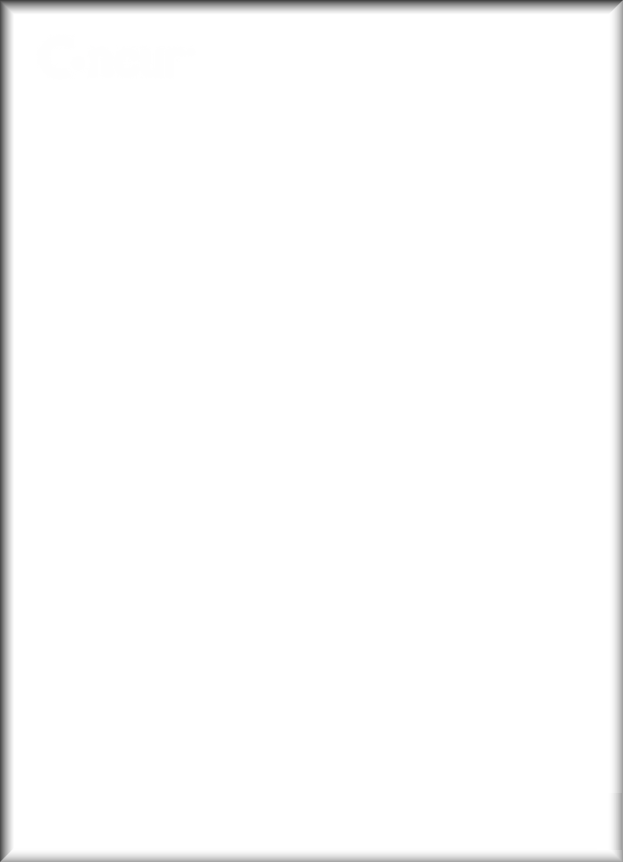 Table of ContentsSection 1:	Overview	1Section 2:	Accessing the Sign-In Settings Page	2Professional Edition	2Standard Edition	3Section 3:	Configuring the Password Policy	4Section 4:	Default, Minimum, and Maximum Settings	6Revision History 
NOTE: Multiple SAP Concur product versions and UI themes are available, so this content might contain images or procedures that do not precisely match your implementation. For example, when SAP Fiori UI themes are implemented, home page navigation is consolidated under the SAP Concur Home menu.SAP Concur Password Policy SettingsOverviewA company administrator can define the password policy for SAP Concur solutions on the Sign-In Settings page. The Sign-In Settings page enables admins to configure the following requirements and parameters:Password length and character requirements Password expiration and reset requirementsAccount lockout parametersInactive user session timeout parametersFirst sign in password change requirementVisibility of username reset linkEmail Address requirement for 2FAUntil the administrator manually changes the default policy settings through the Sign-In Settings page, the default password policy is in effect for their users.Accessing the Sign-In Settings PageA Concur Administrator with the required permissions can navigate to the Sign-In Settings page and configure the login policy for their SAP Concur solutions.Professional EditionPermissionsTo access Sign-in Settings in Professional Edition, a user must have either the Company Administration permission or the Password Manager permission assigned to them. In Professional Edition, a user with the Permission Administrator or Company Administration permission can assign the Password Manager permission to a user who needs access to Sign-in Settings. Accessing Sign-In SettingsOn the on the Administration menu, click Authentication Admin, and then click Sign-In Settings.The other options available on the Authentication Administration page vary depending on your company’s configuration.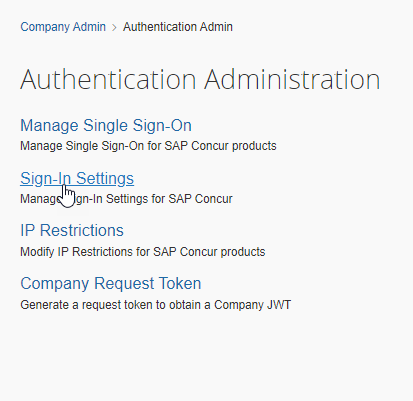 Standard EditionPermissionsTo access the Sign-In Settings page in Standard Edition, a user must have the Can administer, Travel-Only administrator, or Expense and Travel administrator check box selected on their user account page. In Standard edition, the client administrator can select Can administer, Travel-Only administrator, or Expense and Travel administrator on the desired user’s user account page to enable the user to access Sign-In Settings.The other options available on the Authentication Administration page vary depending on your company’s configuration.Accessing Sign-In SettingsTo access the Sign-In Settings page in SAP Concur Standard Edition, on the Administration menu, click Company > Authentication Admin. On the Authentication Administration page, click Sign-In Settings.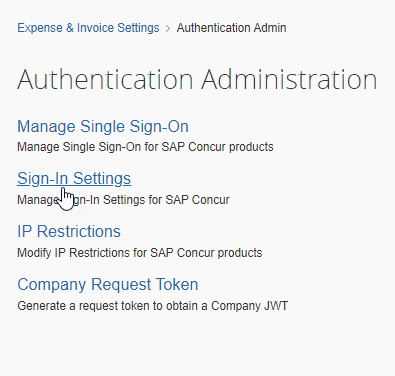 Configuring the Password PolicyThe Sign-In Settings page enables the administrator to define policies for the following:Password Strength (required elements)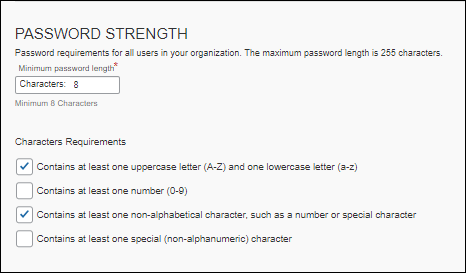 Password Change (password reset and expiration)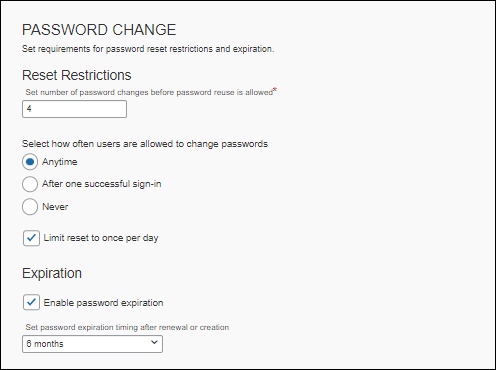 Account Lockout (conditions for locking an account)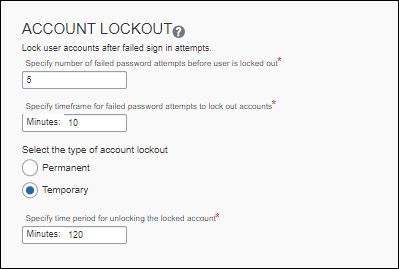 Session Timeout (response to user inactivity)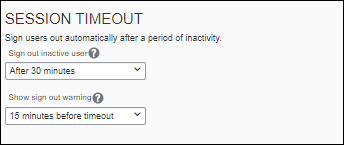 Other Settings (username reset, change password, require email link for 2FA setup)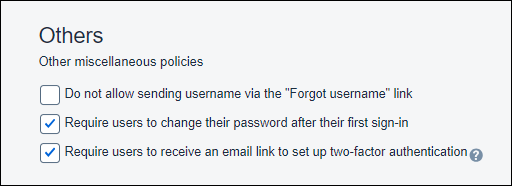 Default, Minimum, and Maximum SettingsTo improve security for our clients, SAP Concur specifies default, minimum, and maximum password policy settings. If a company admin does not change these settings, the default settings are enforced.For the default, minimum, and maximum values, refer to the following table:
☼DateNotes/Comments/ChangesNovember 15, 2023Removed phase 1 information.November 9, 2023Added permissions information.November 3, 2023New guide.October 18, 2023New guide in DRAFT status.Password Strength (required password elements)Minimum Maximum Default Password length82558Upper (A-Z) and lower (a-z) case letters requiredTrue/FalseTrue/FalseTrueNumber (0-9) requiredTrue/FalseTrue/FalseFalseNumber or special (non-alphabetic) character requiredTrue/FalseTrue/FalseTrueSpecial (non-alphanumeric) character requiredTrue/FalseTrue/FalseFalsePassword Change (password reset and expiration)Minimum Maximum Default How often users are allowed to change their passwordNeverAnytimeAnytimePassword reset allowed once per dayTrue/FalseTrue/FalseTrueNumber of password changes required before reusing a password4204Passwords expireTrue/FalseTrue/FalseTruePeriod after which password expires1 month1 year6 monthsAccount Lockout (criteria for locking an account after failed attempt(s))Minimum Maximum Default Number of failed sign-in attempts allowed before an account is locked3205Sign in failure window (elapsed time before restarting the failure count)10 min240 min10 minPermanent lockoutTrue/FalseTrue/FalseFalseDuration of account lockout 30 min1440 min120 minSession Timeout (sign users out after a period of inactivity)Minimum Maximum Default Display sign-out warning (display a warning x minutes before user is signed out due to inactivity)01515Sign out an idle user (number of minutes a user can be idle before being automatically signed out)1012030Other settingsMinimum Maximum Default Hide the "Forgot Username" linkTrue/FalseTrue/FalseFalseUser must change their password on first sign inTrue/FalseTrue/FalseTrueRequire users to receive an email link to set up 2FAEnabled/DisabledEnabled/DisabledEnabled